This answer should contain a summary of the innovation; tell us what it is and what it does or what it will do. This answer should enable the assessors and judges to have a clear understanding of the innovation. Keep it as simple and self-explanatory as possible. What are you doing or proposing to do?	Why are you doing it?What are the key activities and timescales?Where will it be developed/implemented?What research have you undertaken to demonstrate its uniqueness/innovation?      Please provide evidence where availableThis essentially is the results of your innovation. You should highlight what achievements have been delivered to date or forecast future achievements. These can be qualitative or quantitative and displayed in tables, graphs, charts, e.g.Comparative data Financial data – costs and payback periodsDirect benefits to the business such as changes in working practices, improved health safety and wellbeing, environmental impact and sustainabilityChanges in behaviour or culture such as improved morale, wellbeing, recyclingChanges in reputation through advertisements, journal submissionsCustomer benefitsYou should also outline how you plan to introduce your innovation to the market.  Please return completed form to Carmen Snowdon, South West Area, Area Rep Carmen.snowdon@wrcplc.co.uk   open to anyone operating within the South West Area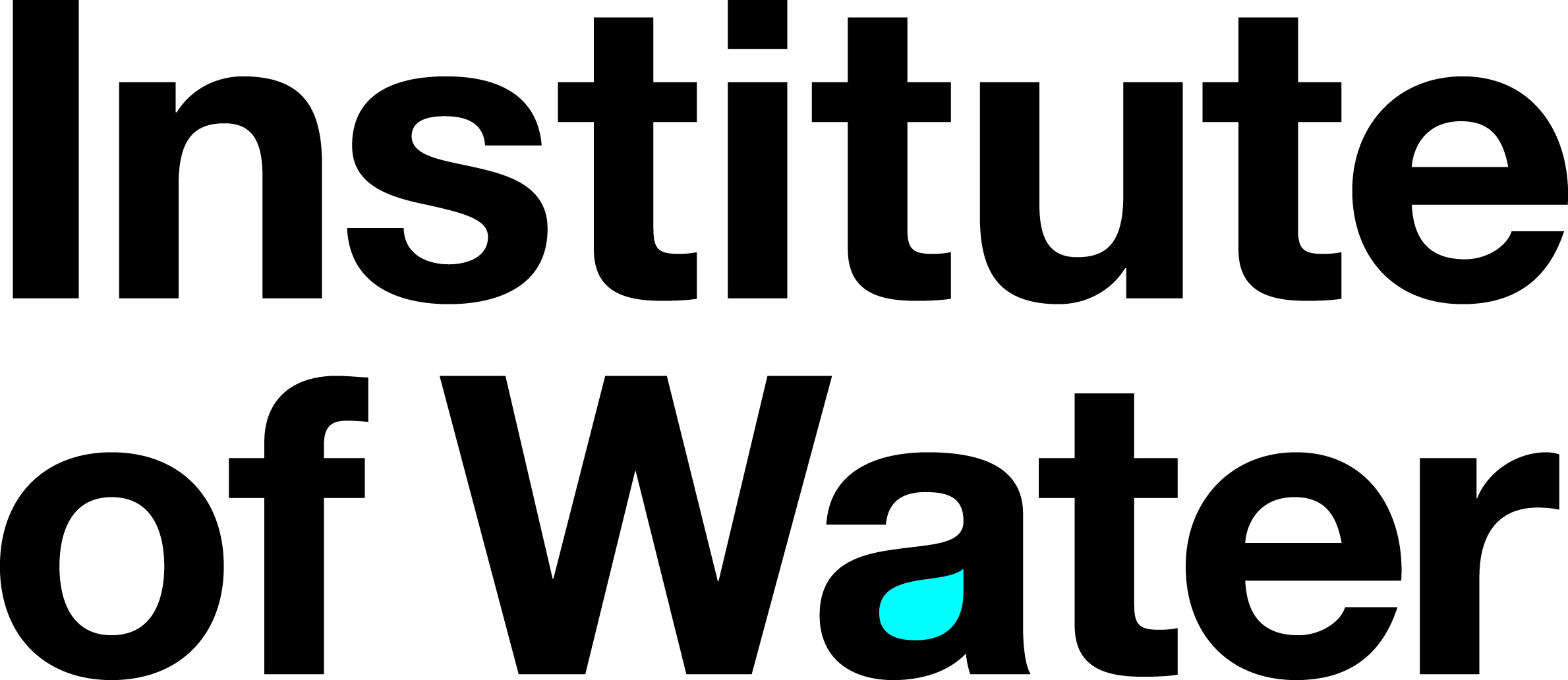   open to anyone operating within the South West Area  open to anyone operating within the South West AreaThe winning entry will go forward to the National Innovation Awards – winners will be asked to produce a short (5-minute) video for the National Judging PanelThe winning entry will go forward to the National Innovation Awards – winners will be asked to produce a short (5-minute) video for the National Judging PanelThe winning entry will go forward to the National Innovation Awards – winners will be asked to produce a short (5-minute) video for the National Judging PanelSUBMISSIONSUBMISSIONSUBMISSIONApplicant name (can be Company, Team or Individual):Please note that this will be the Name(s) printed on the event media and any certificates awardedApplicant name (can be Company, Team or Individual):Please note that this will be the Name(s) printed on the event media and any certificates awardedApplicant name (can be Company, Team or Individual):Please note that this will be the Name(s) printed on the event media and any certificates awardedTitle of InnovationTitle of InnovationTitle of InnovationClosing date for Submission  Closing date for Submission  19th March 2021Point of contact for application (must be an individual)Point of contact for application (must be an individual)Point of contact for application (must be an individual)Correspondence AddressCorrespondence AddressCorrespondence AddressEmail AddressPhone NumberI believe this to be my/our innovation and I am unaware of any dispute around ownershipI believe this to be my/our innovation and I am unaware of any dispute around ownershipI believe this to be my/our innovation and I am unaware of any dispute around ownershipSignedEntry DescriptionIn no more than 100 words please can you describe your innovation.For example, you may like to say a few words regarding the idea behind your innovation, how it was or will be executed and the benefits it has or will provide. Entry DescriptionIn no more than 100 words please can you describe your innovation.For example, you may like to say a few words regarding the idea behind your innovation, how it was or will be executed and the benefits it has or will provide. Entry DescriptionIn no more than 100 words please can you describe your innovation.For example, you may like to say a few words regarding the idea behind your innovation, how it was or will be executed and the benefits it has or will provide. 1. Overview - What are you doing/proposing and why? (Max 500 words)2. Impact – Your results (Max 1000 words)